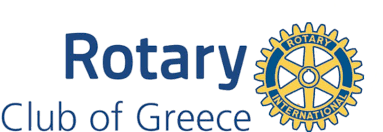 Greece Rotary - Service Above Self Scholarship - Application (for a graduating senior in the Greece School District)Name:  _______________________________________________________________ Parent/Guardian Name: __________________________________________________ Address:  ______________________________________________________________ City: ____________ State: _____ Zip: _________ Phone No. ____________________ Student’s e-mail address: _________________________________________________Parent’s e-mail address: __________________________________________________High School: _______________________________Class of: ____________________ Education Institution attending in the fall _____________________________________ Expected Major _________________________________________________________College Student ID# _____________________________________________________The Four-Way Test:Of the things we think, say, or doIs it the truth?Is it fair to all concerned?Will it build goodwill and better friendships?Will it be beneficial to all concerned? Submit  the Application to levarts001@rochester.rr.com by March31Completed ApplicationEssay on how you demonstrate The Four-Way Test in your community.2 Letters of Reference.A $3,000 check made payable to the educational institution will be mailed from the Greece Rotary Club Treasurer.  The winner is asked to attend a luncheon meeting to meet the club members.